Ministerstwo Spraw ZagranicznychDepartament Współpracy Rozwojowej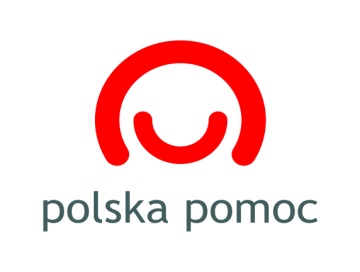 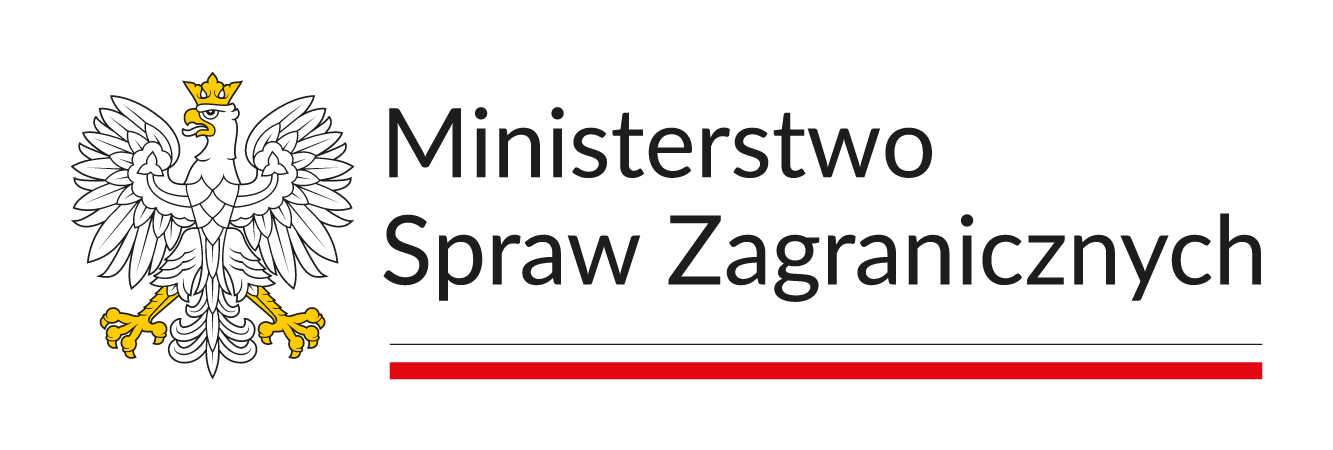 Regulamin konkursu „Edukacja globalna 2023”Postanowienia wstępneKonkurs jest ogłaszany przez Ministra Spraw Zagranicznych, zwanego dalej „Ministrem”, 
we współpracy z Ministrem Edukacji i Nauki na podstawie przepisów ustawy z dnia 27 sierpnia 2009 r. o finansach publicznych (Dz. U. 2023, poz. 1270 z późn. zm.), ustawy z dnia 16 września 2011 r. o współpracy rozwojowej (Dz.U. z 2021 r. poz. 1425), ustawy z dnia 24 kwietnia 2003 r. o działalności pożytku publicznego i o wolontariacie (Dz.U. z 2023 r. poz. 571 z późn. zm.) oraz zarządzenia Nr 26 Ministra Spraw Zagranicznych z dnia 25 sierpnia 2017 r. w sprawie zasad udzielania dotacji celowych i zatwierdzania ich rozliczenia (Dz. Urz. Min. Spraw Zagr. poz. 50/2017).Konkurs przeprowadzany jest w oparciu o „Plan współpracy rozwojowej w 2023 roku”. Dyrektor Generalny Służby Zagranicznej w drodze decyzji powołuje komisję w celu opiniowania złożonych ofert.Za organizację konkursu odpowiada Departament Współpracy Rozwojowej w Ministerstwie Spraw Zagranicznych.Cel i założenia konkursuCelem konkursu jest wyłonienie najlepszych ofert z propozycjami zadań publicznych (projektów) w dziedzinie edukacji globalnej, rozumianej zgodnie z definicją zawartą w pkt 2.2 Regulaminu, skierowanych do społeczeństwa polskiego, zgodnie z następującymi założeniami:Dla potrzeb niniejszego konkursu przez „edukację globalną” rozumie się działania edukacyjne skierowane do polskiego społeczeństwa i nawiązujące do problemów i wyzwań rozwojowych
na świecie, stanowiące część kształcenia obywatelskiego i wychowania, która rozszerza ich zakres przez uświadamianie istnienia zjawisk i współzależności globalnych. Jej głównym celem jest przygotowanie odbiorców do stawiania czoła wyzwaniom dotyczącym całej ludzkości. Przez współzależności należy rozumieć wzajemne powiązania i przenikanie systemów kulturowych, środowiskowych, ekonomicznych, społecznych, politycznych i technologicznych. Do aktualnych wyzwań globalnych zaliczyć można m.in.: zapewnienie pokoju i bezpieczeństwa na świecie, poprawę jakości życia w krajach Globalnego Południa, ochronę praw człowieka, zapewnienie zrównoważonego rozwoju, budowanie partnerskich relacji gospodarczych i społecznych pomiędzy krajami Globalnej Północy i Globalnego Południa. Szczególnie istotne w edukacji globalnej jest: tłumaczenie przyczyn i konsekwencji opisywanych zjawisk, przedstawianie perspektywy Globalnego Południa, rozumienie świata jako złożonego i dynamicznie zmieniającego się systemu, kształtowanie krytycznego myślenia i wpływ na zmianę postaw, przełamywanie istniejących stereotypów i uprzedzeń, ukazywanie wpływu jednostki na globalne procesy i wpływu globalnych procesów na jednostkę. Więcej informacji na temat edukacji globalnej i jej zasad można znaleźć na stronie: https://www.gov.pl/web/polskapomoc/edukacja-globalna.Projekt złożony w konkursie musi stanowić zamkniętą i spójną całość, z określonymi konkretnymi i weryfikowalnymi rezultatami, które zostaną osiągnięte w terminie realizacji projektu finansowanego ze środków MSZ, czyli najpóźniej do dnia 31 grudnia 2023 r., a w przypadku drugiego modułu, o którym mowa w pkt 4 Regulaminu, najpóźniej do 31 grudnia 2024 r.W konkursie do dofinansowania można zgłosić wyłącznie oferty modułowe, składające się z dwóch modułów realizowanych w latach 2023 i 2024 zgodnie z pkt 4 Regulaminu.Projekt może być realizowany w partnerstwie z innym podmiotem lub podmiotami działającymi w formalnej lub nieformalnej sieci, których zaangażowanie jest merytorycznie uzasadnione i może stanowić dodatkową wartość dla efektów projektu.Podmioty uprawnione do ubiegania się o dotacjęO przyznanie dotacji w ramach konkursu mogą się ubiegać:zarejestrowane na terenie Rzeczypospolitej Polskiej organizacje pozarządowe w rozumieniu art. 3 ust. 2 ustawy z dnia 24 kwietnia 2003 r. o działalności pożytku publicznego i  o wolontariacie oraz podmioty wymienione w art. 3 ust. 3 ww. ustawy, w tym:stowarzyszenia, fundacje,osoby prawne i jednostki organizacyjne działające na podstawie przepisów o stosunku Państwa do Kościoła Katolickiego w Rzeczpospolitej Polskiej, o stosunku Państwa do innych kościołów i związków wyznaniowych oraz o gwarancjach wolności sumienia i wyznania, jeżeli ich cele statutowe obejmują prowadzenie działalności pożytku publicznego,spółki akcyjne i spółki z ograniczoną odpowiedzialnością oraz kluby sportowe będące spółkami działającymi na podstawie przepisów ustawy z dnia 25 czerwca 2010 r. o sporcie ( Dz. U. z 2022 r. poz. 1599 z późn. zm.), które nie działają w celu osiągnięcia zysku oraz przeznaczają całość dochodu na realizację celów statutowych oraz nie przeznaczają zysku do podziału pomiędzy swoich członków, udziałowców, akcjonariuszy i pracowników,stowarzyszenia jednostek samorządu terytorialnego,spółdzielnie socjalne,niepubliczne szkoły wyższe,izby gospodarcze,izby rolnicze;publiczne szkoły wyższe;instytuty badawcze;Polska Akademia Nauk oraz jej jednostki naukowe i organizacyjne;jednostki samorządu terytorialnego.Dotacje celowe nie mogą być przyznawane podmiotom, w których pracownicy MSZ lub placówek zagranicznych pełnią funkcje w organach zarządzających lub organach kontroli lub nadzoru, chyba że zostali skierowani do pełnienia tych funkcji przez Ministra lub pełnią te funkcje w podmiocie należącym do sektora finansów publicznych albo w fundacji, której fundatorem jest Skarb Państwa. W konkursie nie mogą uczestniczyć podmioty, które na dzień zakończenia naboru ofert:1) nie przedstawiły wymaganego przed tym terminem sprawozdania z realizacji zadania publicznego zleconego przez Ministra;2) nie dokonały w wymaganym terminie zwrotu należności budżetu państwa, która podlegała zwrotowi z tytułu:niewykorzystanej części dotacji,dotacji lub jej części wykorzystanej niezgodnie z przeznaczeniem, pobranej nienależnie lub w nadmiernej wysokości,dotacji lub jej części wykorzystanej niezgodnie z warunkami umowy.W konkursie nie mogą brać udziału podmioty, w których osoby, wobec których orzeczono zakaz pełnienia funkcji związanych z dysponowaniem środkami publicznymi lub skazanych za przestępstwa o charakterze korupcyjnym, pełnią funkcje w organach zarządzających bądź zostały upoważnione do podpisania umowy dotacji lub jej rozliczenia.Oferta modułowaOferta modułowa obejmuje działania realizowane w okresie dwóch lat, tj. w latach 2023 i 2024 i składa się z dwóch wyodrębnionych projektów (modułów), posiadających cele i rezultaty, które jednocześnie stanowią spójną całość. Kolejny moduł powinien być budowany na rezultatach poprzedniego modułu. Modułowego charakteru nie posiada przedsięwzięcie polegające jedynie na powtarzalności tych samych działań w kolejnych latach.Wnioskowana kwota dotacji dla drugiego modułu realizowanego w roku 2024 nie może być większa niż 200%  kwoty dotacji wnioskowanej dla modułu realizowanego w roku 2023.W wyniku rozstrzygnięcia konkursu „Edukacja globalna 2023” oferta uzyska dofinansowanie na realizację pierwszego modułu na podstawie umowy dotacji zawartej w roku budżetowym 2023. Drugi będzie realizowany na podstawie umowy dotacji zawartej w roku budżetowym 2024 po łącznym spełnieniu następujących warunków:prawidłowej i zgodnej z ofertą realizacji pierwszego modułu projektu;złożeniu sprawozdania, o którym mowa w pkt 12.2 Regulaminu, z realizacji pierwszego modułu;zagwarantowaniu w ustawie budżetowej na rok 2024 odpowiednich środków finansowych przeznaczonych na współpracę rozwojową.MSZ odstąpi od zawarcia umowy dotacji na realizację drugiego modułu oferty, jeżeli przed zawarciem umowy dotacji na drugi moduł oferty:wystąpią okoliczności wskazujące na brak możliwości realizacji drugiego modułu oferty lubnastąpi zmiana sytuacji wymagająca dokonania modyfikacji merytorycznej lub finansowej drugiego modułu oferty, która w istotny sposób odbiega od założeń projektu zaakceptowanego do finansowania.Finansowanie projektówŚrodki finansowe na finansowanie realizacji projektów wyłonionych w konkursie będą pochodzić z budżetu MSZ na rok 2023, w części przeznaczonej na współpracę rozwojową. Maksymalna łączna kwota środków finansowych na finansowanie realizacji zadań publicznych w 2023 r. wynosi 1 800 000,00 zł (słownie: jeden milion osiemset tysięcy złotych i 00/100). Drugi moduł oferty będzie finansowany ze środków budżetowych MSZ na rok 2024 po spełnieniu warunków, o których mowa w pkt 4.3, Regulaminu, z uwzględnieniem pkt. 4.4 Regulaminu. Zlecenie zadania publicznego będzie miało formę powierzenia, a finansowanie zostanie przekazane na podstawie umowy dotacji zawartej pomiędzy zleceniodawcą a zleceniobiorcą.Minimalna wnioskowana kwota dotacji dla każdego z modułów oferty wynosi 60 000 zł.Maksymalna wnioskowana kwota dotacji dla pierwszego modułu oferty wynosi 150 000 zł.Koszty administracyjne projektu nie mogą przekroczyć 20,00% wnioskowanej kwoty dotacji. Ograniczenie to dotyczy każdego modułu odrębnie.Wkład własny nie jest wymagany.Ze środków MSZ sfinansować można jedynie działania niezbędne w celu realizacji zadania publicznego. Niefinansowane z dotacji zasoby rzeczowe i osobowe, zaangażowane na rzecz projektu po stronie oferenta i/lub partnera bądź partnerów, nie są wyceniane w budżecie projektu. W przypadku przewidywanego zaangażowania tych zasobów w projekcie, informacja o nich powinna zostać uwzględniona w ofercie w oparciu o pkt 3.6. Wytycznych, stanowiących załącznik nr 1 do Regulaminu.W ramach realizacji projektu na podstawie umowy dotacji zleceniobiorca może pokrywać ze środków dotacji koszty spełniające poniższe kryteria:poniesione w terminach, o których mowa w pkt 8.3 i 8.4 Regulaminu oraz związane z działaniami przewidzianymi do realizacji w terminach, o których mowa w pkt 8.1 i 8.2 Regulaminu;niezbędne do realizacji projektu i osiągnięcia jego rezultatów;spełniające wymogi efektywnego zarządzania finansami, w szczególności osiągania wysokiej jakości za daną cenę;identyfikowalne i weryfikowalne, a zwłaszcza zarejestrowane w zapisach księgowych zleceniobiorcy i określone zgodnie z zasadami rachunkowości;spełniające wymogi mającego zastosowanie prawa podatkowego i ubezpieczeń społecznych;udokumentowane w sposób umożliwiający ocenę realizacji projektu pod względem rzeczowym i finansowym.Szczegółowe zasady kwalifikowalności kosztów projektu określone są we wzorze umowy dotacji stanowiącym załącznik nr 2 do Regulaminu.Komisja może rekomendować udzielenie dotacji w wysokości odpowiadającej całości lub części wnioskowanej kwoty. W szczególnie uzasadnionych przypadkach Komisja może rekomendować zwiększenie finansowania.W przypadku zwiększenia lub zredukowania wnioskowanej kwoty dotacji, Komisja zastrzega sobie prawo do wskazania pozycji budżetu projektu lub obszarów/rodzajów działań, których dotyczy zwiększenie lub redukcja. Minister Spraw Zagranicznych zastrzega sobie prawo do zmiany wysokości środków finansowych przeznaczonych na realizację konkursu „Edukacja globalna 2023”.Zasady udziału w konkursieObowiązuje limit ofert składanych w konkursie przez jeden podmiot:każdy podmiot może złożyć w konkursie maksymalnie trzy oferty (oferta modułowa traktowana jest jak jedna oferta).w przypadku złożenia oferty wspólnej, o której mowa w pkt 6.2 Regulaminu wlicza się ją do limitu ofert, o którym mowa w pkt 1.Dwa lub więcej podmiotów, o których mowa w pkt 3.1.1) Regulaminu, działające wspólnie, mogą złożyć ofertę wspólną w rozumieniu i na zasadach określonych w art. 14 ust. 2-5 ustawy z dnia 24 kwietnia 2003 r. o działalności pożytku publicznego i o wolontariacie. Podmioty, wymienione w pkt 3.1.2)–3.1.5) Regulaminu nie są zatem uprawnione do składania oferty wspólnej.W ofercie należy wskazać zadania, jakie w trakcie realizacji projektu wykonywać będą partnerzy, a w przypadku oferty wspólnej – także poszczególni oferenci.Warunkiem ubiegania się o dofinansowanie jest złożenie oferty, zgodnie z pkt 7 Regulaminu oraz pkt 5 Wytycznych stanowiących załącznik nr 1 do Regulaminu. Oferty muszą być złożone w języku polskim.Oferent, w związku z przetwarzaniem danych osobowych w ramach udziału w otwartym konkursie ofert, zobowiązuje się do stosowania przepisów rozporządzenia Parlamentu Europejskiego i Rady (UE) 2016/679 z dnia 27 kwietnia 2016 r. w sprawie ochrony osób fizycznych w związku z przetwarzaniem danych osobowych i w sprawie swobodnego przepływu takich danych oraz uchylenia dyrektywy 95/46/WE (zwanym dalej: „RODO”). Informacje dotyczące przetwarzania danych osobowych zawarte są w pkt 6 Wytycznych stanowiących załącznik nr 1 do Regulaminu. Oferenci, którzy otrzymają dotację będą zobowiązani do udostępnienia wyników projektu, mających cechy utworu na zasadach licencji Creative Commons Uznanie autorstwa 4.0 Międzynarodowe, aby licencjonowany utwór mógł być kopiowany, rozpowszechniany, odtwarzany i wykonywany, a także aby można było tworzyć utwory zależne.Sposób składania ofertOfertę należy złożyć w wersji elektronicznej do dnia 5 października 2023 r. do godziny 16.00. Oferty złożone po upływie tego terminu nie będą rozpatrywane, ani opiniowane.Ofertę należy przygotować w wersji elektronicznej w następujący sposób:zarejestrować się w aplikacji internetowej na stronie https://egranty.msz.gov.pl/ (dalej „eGranty”). Po dokonaniu rejestracji i aktywacji konta oferent będzie mógł zalogować się do aplikacji przy wykorzystaniu indywidualnych danych dostępowych (login, hasło);wypełnić – po aktywacji konta i zalogowaniu – w aplikacji internetowej eGranty wniosek ofertowy wraz z załącznikami;wygenerować w aplikacji eGranty ofertę w postaci plików w formacie *.pdf.Wygenerowaną, jak opisano w pkt 7.2 Regulaminu, w aplikacji ofertę (format *.pdf) należy podpisać elektronicznie i dostarczyć do MSZ poprzez platformę ePUAP jako załącznik do pisma ogólnego na skrytkę ESP Ministerstwa Spraw Zagranicznych.Za ofertę podpisaną uznaje się: pismo ogólne, które zostało podpisane kwalifikowanym podpisem elektronicznym lub poprzez profil zaufany za pośrednictwem ePUAP przez osobę upoważnioną lub osoby upoważnione do składania w imieniu oferenta oświadczeń woli, zgodnie z zasadami reprezentacji, tj. podpisane przez osobę bądź osoby wskazane do reprezentacji w dokumencie rejestrowym lub przez upoważnionego pełnomocnika (konieczność dołączenia pełnomocnictwa); prawidłowo podpisane pismo ogólne skutkuje podpisaniem wszystkich dokumentów, w tym oferty, które zostały dołączone do tego pisma głównego;w przypadku, gdy pismo ogólne w ePUAP podpisane jest przez osobę nieupoważnioną do składania w imieniu oferenta oświadczeń woli, załączona do pisma ogólnego oferta (format *.pdf) musi być podpisana kwalifikowanym podpisem elektronicznym lub poprzez profil zaufany przez osobę upoważnioną lub osoby upoważnione do składania w imieniu oferenta oświadczeń woli.Aby przesłać ofertę za pośrednictwem ePUAP należy zalogować się do portalu ePUAP (np. przez profil zaufany) i wysłać na skrzynkę ESP Ministerstwa Spraw Zagranicznych pismo ogólne, 
do którego należy załączyć ofertę w formacie *.pdf.  Wskazówki nt. wysyłania pisma ogólnego można znaleźć pod podanym linkiem: https://www.gov.pl/web/gov/wyslij-pismo-ogolne.Złożona oferta jest jednocześnie wnioskiem o przyznanie dotacji ze środków publicznych. Złożenie oferty jest jednoznaczne z zaakceptowaniem Regulaminu i warunków umowy dotacji według wzoru, stanowiącego załącznik nr 2 do Regulaminu.Następujące załączniki do oferty, stanowiące jej część, należy wypełnić lub zamieścić na stronie https://egranty.msz.gov.pl/: szczegółowy opis działań w projekcie;skan statutu, a w przypadku podmiotów nieposiadających statutu – skan dokumentu potwierdzającego status prawny podmiotu;W przypadku złożenia oferty wspólnej należy dołączyć dokumenty, o których mowa w pkt 7.7.2) Regulaminu, dotyczące każdego z oferentów. Do oferty należy załączyć załącznik, o którym mowa w pkt 7.7.1) Regulaminu w odniesieniu do obu modułów projektu.MSZ nie zwraca kosztów przygotowania ofert. TerminyTermin realizacji projektu w roku 2023: nie wcześniej niż od dnia 13.09.2023 r. i nie później niż do dnia 31.12.2023 r.Termin realizacji drugiego modułu projektu w roku 2024: nie wcześniej niż od dnia 01.01.2024 r. i nie później niż do dnia 31.12.2024 r.Termin poniesienia wydatków z dotacji w roku 2023: nie wcześniej niż od dnia 13.09.2023 r. i nie później niż 14 dni od daty końcowej realizacji projektu wskazanej w umowie dotacji, jednak nie później niż do dnia 31.12.2023 r. Termin poniesienia wydatków z dotacji w roku 2024: nie wcześniej niż od dnia 01.01.2024 r. i nie później niż 14 dni od daty końcowej realizacji projektu wskazanej w umowie dotacji, jednak nie później niż do dnia 31.12.2024 r., po spełnieniu warunków o których mowa w pkt 4.3 Regulaminu, z uwzględnieniem pkt 4.4 Regulaminu.Koszty poniesione ze środków dotacji, zgodnie z zasadami, o których mowa w pkt 5.10 Regulaminu, w terminie od dnia  13.09.2023 r. do dnia ogłoszenia wyników konkursu, będą kwalifikowane tylko w przypadku uzyskania finansowania i zawarcia umowy dotacji.Sposób i kryteria opiniowania ofertNadesłane oferty będą opiniowane przez Komisję, z zastrzeżeniem pkt 9.2 Regulaminu. Komisja obraduje stosownie do postanowień niniejszego Regulaminu oraz Regulaminu Prac Komisji Konkursowej „Edukacja globalna 2023”.Nie podlegają opiniowaniu przez Komisję oferty, które: nie zostały złożone w terminie i w sposób określony w pkt 7 Regulaminu;nie są podpisane jak w pkt 7.4 Regulaminu; zostały złożone przez oferenta w liczbie przekraczającej limit określony w pkt 6.1 Regulaminu (za oferty przekraczające limit zostaną uznane oferty wysłane najpóźniej poprzez aplikację eGranty). Opiniowanie złożonych ofert następuje zgodnie z przepisami ustawy o działalności pożytku publicznego i o wolontariacie, a także celami, założeniami i wymaganiami określonymi w Regulaminie. Komisja opiniuje oferty pod względem formalnym i merytorycznym, z zastrzeżeniem pkt 9.6 Regulaminu. Każda oferta opiniowana jest pod względem formalnym, zgodnie z kryteriami określonymi w pkt 9.7 Regulaminu, oraz pod względem merytorycznym z zastosowaniem kryteriów, o których mowa w pkt 9.8 Regulaminu, niezależnie przez minimum dwóch członków Komisji. Oferty zaopiniowane negatywnie pod względem formalnym podlegają odrzuceniu bez opiniowania pod względem merytorycznym. W przypadku oferty modułowej negatywne zaopiniowanie jednego z modułów skutkuje odrzuceniem całej oferty modułowej.Przy opiniowaniu oferty pod względem formalnym Komisja bierze pod uwagę następujące kryteria:czy podmiot składający ofertę jest uprawniony do ubiegania się o dotację na podstawie pkt 3.1 Regulaminu;czy zachodzi którakolwiek z negatywnych przesłanek do udziału w konkursie, o których mowa w pkt 3.2, 3.3 lub 3.4 Regulaminu;czy w aplikacji eGranty zostały dołączone załączniki, wskazane w pkt 7.7 Regulaminu, z uwzględnieniem pkt. 7.8 i 7.9 Regulaminu; czy wnioskowana kwota dotacji wskazana w budżecie dla modułu pierwszego spełnia  wymagania określone w pkt 5.4. i 5.5 Regulaminu, a dla drugiego modułu – wymagania określone w pkt 5.4 i 4.2 Regulaminu;czy wskazana w budżecie kwota kosztów administracyjnych w obu modułach nie przekracza 20,00% wnioskowanej kwoty dotacji;czy złożona oferta jest ofertą modułową zgodnie z wymaganiem pkt 2.4 Regulaminu.Komisja, opiniując oferty pod względem merytorycznym, zastosuje kryteria: „adekwatność”, „efektywność i skuteczność” oraz dokona oceny współpracy z MSZ z uwzględnieniem następującej punktacji: W wyniku opinii merytorycznej oferta może otrzymać maksymalnie 100 punktów za spełnienie kryteriów wymienionych w pkt 9.8 Regulaminu. Na końcową opinię Komisji wyrażoną w punktach składa się:wstępna opinia dwóch członków Komisji, wyrażona w punktach (maksymalna łączna ocena punktowa dwóch członków Komisji, będąca średnią arytmetyczną tych ocen, wynosi 30 punktów);opinia Komisji, wyrażona w punktach (maksymalna ocena punktowa wynosi 60 punktów);opinia Komisji dotycząca współpracy z MSZ, wyrażona w punktach (maksymalna ocena punktowa wynosi 10 punktów).Komisja nie omawia na posiedzeniu oferty, która :nie jest skierowana do społeczeństwa polskiego lubnie spełnia wymogów określonych w pkt 2.1 i 2.2 Regulaminu lubzawiera działania niekwalifikowane jako edukacja globalna takie jak: bezpośrednia promocja oferenta; zbiórki rzeczowe i pieniężne; promowanie programów adopcji na odległość; przeprowadzanie kampanii o charakterze politycznym, akcji lobbujących i zbierania podpisów pod petycjami do władz centralnych lub samorządowych lubna podstawie opinii dwóch członków Komisji wyrażonej w punktach (zgodnie z kryteriami, o których mowa w pkt 9.8 Regulaminu uzyskała średnią arytmetyczną mniejszą, niż 15 punktów;– chyba, że jeden z członków Komisji złoży wniosek o omówienie oferty na posiedzeniu Komisji. Posiedzenia Komisji mogą odbywać się w formie bezpośredniej, zdalnej lub hybrydowej.Komisja z uwzględnieniem limitu przewidzianego na konkurs, przygotowuje listę rankingową ofert w porządku malejącym według przyznanej punktacji.Komisja rekomenduje do finansowania te projekty, które zostały omówione na posiedzeniu Komisji, które otrzymały minimum 30% maksymalnej oceny, o której mowa w pkt 9.9 Regulaminu i które mieszczą się w limicie środków przewidzianym w pkt 5.1 Regulaminu.Projekty, które były omawiane na posiedzeniu Komisji i które nie mieszczą się w przewidzianym na konkurs limicie środków, o którym mowa w pkt 5.1 Regulaminu, zostają umieszczone na liście rezerwowej. O przyznaniu dotacji oferentom z listy ofert rezerwowych decyduje Minister Spraw Zagranicznych. W przypadkach, o których mowa w pkt 9.10 Regulaminu, w ocenie końcowej nie uwzględnia się oceny w kryterium „współpraca z MSZ”, ani opinii placówki zagranicznej.Minister Spraw Zagranicznych może wykluczyć ofertę z konkursu na każdym jego etapie, w razie stwierdzenia, że w przygotowanie lub realizację projektu zaangażowane mogą być podmioty lub osoby, z którymi współpraca mogłaby być niepożądana z punktu widzenia Rzeczypospolitej Polskiej, w szczególności negatywnie wpływać na bezpieczeństwo państwa, cele polskiej polityki zagranicznej lub szkodzić publicznemu wizerunkowi Polski, a także w razie stwierdzenia, że istnieją powiązania między oferentem a takimi podmiotami lub osobami.Decyzję o udzieleniu bądź odmowie udzielenia dotacji podejmuje Minister Spraw Zagranicznych. Przed podjęciem decyzji, Minister Spraw Zagranicznych może zwrócić się do Komisji o dodatkową opinię w odniesieniu do poszczególnych projektów. Decyzja Ministra Spraw Zagranicznych nie ma charakteru decyzji administracyjnej, jest ostateczna i nie przysługuje od niej odwołanie. Minister Spraw Zagranicznych może podjąć decyzję o nieudzieleniu dotacji żadnemu z projektów.Sposób informowania o przeprowadzeniu konkursuOgłoszenie o konkursie, informacja o sposobie udostępnienia wzoru oferty i wzoru innych dokumentów, niezbędnych do złożenia ofert oraz wyniki konkursu są publikowane w Biuletynie Informacji Publicznej Ministerstwa Spraw Zagranicznych, w siedzibie Ministerstwa Spraw Zagranicznych oraz na stronach internetowych: https://www.gov.pl/web/dyplomacja oraz www.polskapomoc.gov.pl.Wyniki konkursu zostaną opublikowane do 8 listopada 2023 r. Po ogłoszeniu wyników konkursu karty opinii końcowych dla poszczególnych ofert zostaną udostępnione oferentom za pośrednictwem aplikacji eGranty. Umowa dotacjiUmowy z oferentami, którzy zostali wyłonieni do udzielenia dotacji, zostaną zawarte bez zbędnej zwłoki.Umowę dotacji, przygotowaną według wzoru będącego złącznikiem nr 2 do Regulaminu, oferent otrzyma od MSZ pocztą elektroniczną.Oferent jest zobowiązany do odesłania do MSZ na adres, o którym mowa w pkt 12.5 Regulaminu, w terminie 7 dni od daty ich otrzymania, dwóch podpisanych egzemplarzy umowy dotacji wraz z następującymi, podpisanymi bądź parafowanymi przez oferenta, załącznikami (załączniki, o których mowa w podpunktach 2, 3 i 4 są wydrukami z aplikacji eGranty):aktualnym odpisem z rejestru lub wyciągiem z ewidencji (w przypadku KRS nie ma tego obowiązku) lub innym dokumentem potwierdzającym status prawny oferenta
 i umocowanie osób go reprezentujących (akt powołania/pełnomocnictwo do zawarcia umowy); w przypadku przedstawicielstw fundacji zagranicznych – z kopią zezwolenia właściwego ministra,  które jest podstawą do prowadzenia działalności w Polsce oraz statutem fundacji macierzystej przetłumaczonym na język polski - dokumenty powinny być potwierdzone przez oferenta „za zgodność z oryginałem”;ofertą złożoną w konkursie;aktualnym harmonogramem projektu;aktualnym budżetem projektu;aktualnym szczegółowym opisem projektu;schematem sprawozdania z wykonania projektu; wytycznymi dotyczącymi informowania o projektach oraz znakowania projektów realizowanych w ramach polskiej współpracy rozwojowej;informacją o przetwarzaniu danych osobowych w związku z realizacją zadania w konkursie „Edukacja globalna 2023";kopią umowy między oferentami – w przypadku złożenia oferty wspólnej, potwierdzoną przez oferenta „za zgodność z oryginałem”;Przyznana kwota dotacji będzie przekazana po podpisaniu umowy o dotację. Przekazanie dotacji nastąpi nie później, niż w terminie do 30 dni od dnia podpisania umowy o dotację.Postanowienia końcowePracownicy MSZ i placówek zagranicznych nie mogą być podwykonawcami umów dotacji ani wykonywać innych zajęć zarobkowych na rzecz podmiotu, który realizuje zadanie publiczne sfinansowane ze środków dotacji przyznanych przez Ministra.Oferent ma obowiązek złożenia sprawozdania końcowego w ciągu 30 dni od zakończenia realizacji projektu, na który podmiot otrzymał dotację, lecz nie później niż do 30 stycznia 2024 roku. w przypadku oferty modułowej, o której mowa w pkt 4 Regulaminu, termin na złożenie sprawozdania końcowego z realizacji drugiego modułu projektu w roku 2024 wynosi 30 dni od zakończenia realizacji tego projektu, na który podmiot otrzymał dotację, lecz nie później, niż do 30 stycznia 2025 r.MSZ zastrzega sobie prawo do unieważnienia konkursu w przypadkach wskazanych w ustawie o działalności pożytku publicznego i o wolontariacie.Informowanie o źródle finansowania projektu powinno następować zgodne z Wytycznymi dotyczącymi informowania o projektach oraz znakowania projektów realizowanych w ramach polskiej współpracy rozwojowej, stanowiącymi załącznik do umowy dotacji. Wytyczne można znaleźć również na stronie https://www.gov.pl/web/polskapomoc/logo-polskiej-pomocy.Po oficjalnym poinformowaniu o przyznaniu dofinansowania wszelka korespondencja pocztowa z MSZ w sprawie realizacji zadania powinna być przesyłana na adres: Ministerstwo Spraw ZagranicznychDepartament Współpracy Rozwojowejal. J. Ch. Szucha 2300-580 Warszawaz dopiskiem na kopercie „Edukacja globalna 2023” i numerem oferty (wygenerowanym w aplikacji eGranty)lub poprzez platformę ePUAP na skrytkę ESP Ministerstwa Spraw Zagranicznych.Przez cały czas składania ofert będzie funkcjonować infolinia w sprawie konkursu. Pytania można kierować na adres edukacja.globalna@msz.gov.pl, wpisując w temacie e-maila: „Konkurs Edukacja globalna 2023”.Załączniki:Wytyczne dla oferentów ubiegających się o dofinansowanie w konkursie „Edukacja globalna 2023”Wzór umowy dotacji Wytyczne dotyczące informowania o projektach oraz znakowania projektów realizowanych w ramach polskiej współpracy rozwojowejKodeks w sprawie obrazów i wiadomości dotyczących krajów Globalnego Południa Wzór szczegółowego opisu projektuNazwa zadaniaWytyczneInicjatywy edukacyjne 
w dziedzinie edukacji globalnej 
o charakterze systemowym 
z efektem multiplikacji ze szczególnym uwzględnieniem kształcenia przyszłych nauczycieli UWAGA: Zadanie realizowane wyłącznie na podstawie oferty modułowej, składającej się 
z dwóch wyodrębnionych projektów (modułów) (patrz pkt 4 Regulaminu).- działania adresowane do osób i grup zawodowych zaangażowanych w działania z dziedziny edukacji globalnej w systemie edukacji formalnej, pozaformalnej i nieformalnej, w tym kluczowych grup docelowych, takich jak: dzieci, młodzież szkolna i rodzice, nauczyciele, kadra akademicka, studenci (w szczególności kierunków pedagogicznych), autorzy i wydawcy podręczników;- wprowadzanie i zwiększenie obecności edukacji globalnej w edukacji szkolnej i akademickiej; - poprawa jakości i skuteczności działań dot. edukacji globalnej podejmowanych przez placówki edukacyjne i organizacje społeczne;- działania w szczególności powinny uwzględniać sytuację związaną z obecnością w Polsce uchodźców z Ukrainy;- działania mające na celu popularyzację Celów Zrównoważonego Rozwoju.Działania edukacyjne realizowane w ramach formalnego systemu nauczania muszą być zgodne z obowiązującą podstawą programową. Oczekiwane działania to m.in.:- szkolenia dla nauczycieli, dyrektorów szkół, edukatorów, autorów i wydawców podręczników szkolnych;- przygotowanie materiałów edukacyjnych;- popularyzacja edukacji globalnej na poziomie szkolnictwa wyższego.Szczegółowe wytyczne do uwzględnienia w składanym projekcie opisane są w załączniku nr  1 do RegulaminuADEKWATNOŚĆCzy projekt jest skierowany do społeczeństwa polskiego? TAK/NIETAK/NIEADEKWATNOŚĆCzy projekt ma charakter edukacji globalnej (czy projekt spełnia wymagania określone w pkt 2.2 Regulaminu)?TAK/NIETAK/NIEADEKWATNOŚĆCzy projekt przewiduje przeprowadzenie kampanii o charakterze politycznym, akcji lobbujących lub zbierania podpisów pod petycjami do władz centralnych lub samorządowych? TAK/NIETAK/NIEADEKWATNOŚĆZgodność projektu z celami Konkursu określonymi w pkt 2.1 Regulaminu (m.in. adresaci działań i tematyka projektów), a także szczegółowymi wymaganiami opisanymi w pkt 2 Wytycznych stanowiących załącznik nr 1 do Regulaminu).   średnia ocen dwóch członków Komisji: max. 15 pktopinia Komisji:max. 30 pkt ADEKWATNOŚĆPrawidłowość doboru beneficjentów i sposób ich rekrutacji.średnia ocen dwóch członków Komisji: max. 15 pktopinia Komisji:max. 30 pkt ADEKWATNOŚĆDobór konkretnych i możliwych do osiągnięcia celów, efektów i rezultatów projektu, a także odpowiedni dobór wskaźników jakościowych i ilościowych.średnia ocen dwóch członków Komisji: max. 15 pktopinia Komisji:max. 30 pkt ADEKWATNOŚĆWpływ efektów uzyskanych w wyniku realizacji projektu na osiągnięcie trwałej zmiany, a także utrzymanie efektów po zakończeniu działań oraz potencjał do generowania tzw. efektu multiplikacji.średnia ocen dwóch członków Komisji: max. 15 pktopinia Komisji:max. 30 pkt EFEKTYWNOŚĆ i SKUTECZNOŚĆMożliwość osiągnięcia założonych celów, efektów i rezultatów poprzez realizację proponowanych działań i metod projektowych, a także efektywne zaplanowanie działań w harmonogramie oraz uwzględnienie czynników zewnętrznych.średnia ocen dwóch członków Komisji: max.15 pktopinia Komisji:max. 30 pktEFEKTYWNOŚĆ i SKUTECZNOŚĆStosunek kosztów do planowanych celów, uzasadnienie poszczególnych pozycji kosztowych i ich wysokości, w tym rzeczywisty poziom kosztów administracyjnych.średnia ocen dwóch członków Komisji: max.15 pktopinia Komisji:max. 30 pktEFEKTYWNOŚĆ i SKUTECZNOŚĆKwalifikacje osób zaangażowanych w projekt (po stronie oferenta i/lub partnera/ów) oraz adekwatność zaproponowanej struktury zarządzania projektem do zakładanych celów, efektów i rezultatów projektu.średnia ocen dwóch członków Komisji: max.15 pktopinia Komisji:max. 30 pktEFEKTYWNOŚĆ i SKUTECZNOŚĆDoświadczenie oferenta lub osób zaangażowanych w przygotowanie/realizację projektu/ów o tematyce edukacji globalnej.średnia ocen dwóch członków Komisji: max.15 pktopinia Komisji:max. 30 pktWSPÓŁPRACA z MSZOcena współpracy oferenta/zleceniobiorcy, lub osób zaangażowanych w realizację projektu, z Ministerstwem Spraw Zagranicznych w poprzednich latach w oparciu o następujące aspekty:czy realizacja projektu była zgodna z ofertą i czy realizowane działania przyczyniły się do osiągnięcia zakładanych celów projektu?czy podczas realizacji projektu MSZ było informowane 
o ważnych wydarzeniach projektowych (jak przebiegała komunikacja z opiekunem projektu)? czy realizowane były obowiązki informacyjne dotyczące realizacji, źródła finansowania i wizualizacji projektu (zgodnie z umową)?czy przedkładane do MSZ dokumenty, szczególnie sprawozdanie z wykonania projektu, były poprawnie sporządzone, dostarczane  w wymaganych terminach? czy środki z przyznanej dotacji zostały wydatkowane zgodnie z zawartą umową dotacji oraz czy dokonano terminowego zwrotu środków należnych MSZ z tytułu rozliczenia dotacji?opinia Komisji:max. 10 pkt opinia Komisji:max. 10 pkt Razem:Razem:max. 100 pktmax. 100 pkt